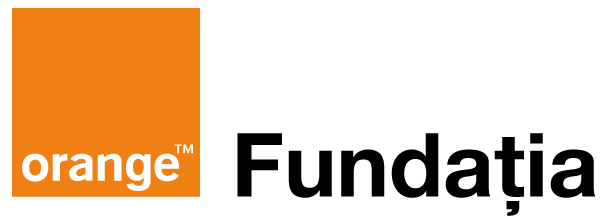 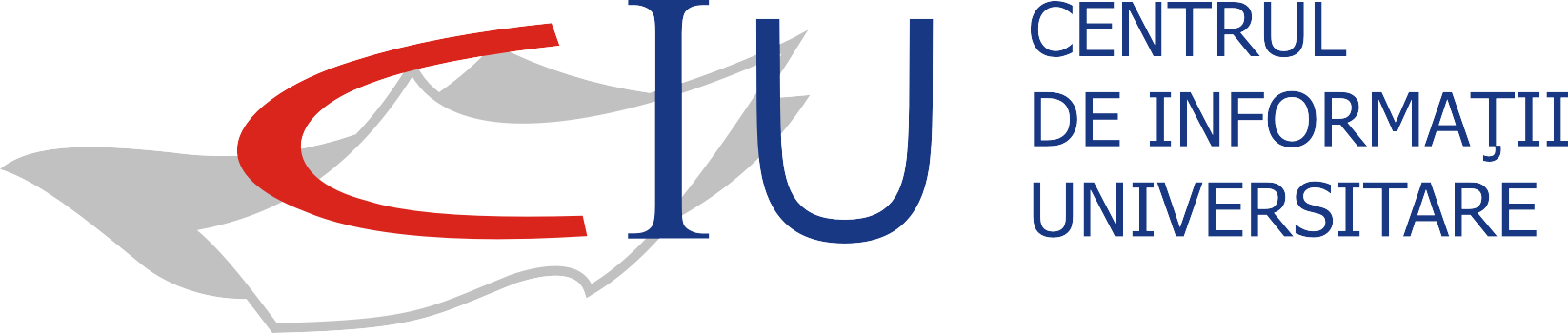 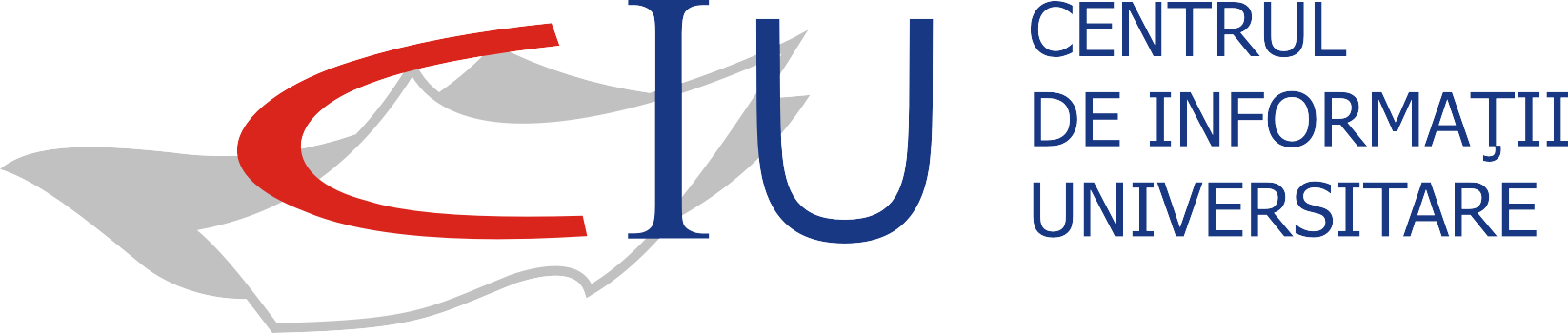 Заслуженные Стипендии для преподавателейВыпуск V-ыйИнформационно-Образовательный Центр объявляет о старте проекта «Заслуженные Стипендии для преподавателей», выпуск 2019-2020. Проект реализуется в партнерстве и при полной финансовой поддержке Фонда Orange Moldova, при содействии Министерства Образования, Культуры и Исследований РМ.Цель проекта – поддержать учителей информатики, математики и физики, работающих в гимназиях и лицеях из регионов Республики Молдова, предоставив им на основе конкурса 25 грантов по 25 000 леев, включая по ноутбуку.В качестве партнёра проекта, Фонд Orange Moldova стремится сделать работу учителей информатики, математики и физики более привлекательной, мотивировать и удерживать специалистов в учебных заведениях, решать проблему острой нехватки педагогических кадров, предлагая для них финансовое стимулирование и поддержку в профессиональной деятельности.Условия участия в проекте:Подавая заявку на участие в проекте, кандидатам необходимо отвечать следующим условиям:быть гражданином и резидентом РМ;быть выпускником высшего учебного заведения, цикл Лиценциат и/или Магистратура, специальность в области информатики, математики и физики, и/или другая специальность, соответствующая этим областям;работать преподавателем информатики, математики или физики в гимназии либо лицее РМ (исключая город Кишинэу);работать на основании бессрочного договора, на основном месте работы, преподавателями соответствующих дисциплин;возраст кандидатов не должен превышать 45 лет (включительно).Крайний срок подачи заявок – 1 ноября 2019, до 17:00!Бланки заявок и Регламент проекта можно получить в Информационно-Образовательном Центре по нижеуказанному адресу, а также на http://www.eac.md/ro/.Документы для участия в конкурсе можно предоставить лично, либо почтой, отправив заказным письмом по адресу: Centrul de Informații Universitare, ул. А. Пушкина 16, мун. Кишинэу, MD 2012, с пометкой Конкурс “Заслуженные Стипендии для преподавателей”.Пакеты документов, отправленные в электронном виде (по электронной почте), не принимаются!Перед подачей заявки просим внимательно ознакомиться с Регламентом проекта!Приёмная: (022) 221167, (022) 221172, 068220072, email: eac@eac.md.Координатор проекта – Ольга Русу, тел.: 068220076, email: orusu@eac.md. Заявки, содержащие неполный набор документов или поданные позднее указанного срока рассматриваться не будут! Результаты конкурса окончательны и не могут быть оспорены!